ГЛАВАГОРОДСКОГО ОКРУГА ЗАРАЙСКМОСКОВСКОЙ ОБЛАСТИПОСТАНОВЛЕНИЕот 30.12.2020                 № 1780/12Об утверждении административного регламента осуществлениямуниципального контроля за использованием и охраной недрпри добыче общераспространенных полезных ископаемых,а также при строительстве подземных сооружений,не связанных с добычей полезных ископаемых на территории городского округа Зарайск Московской областиВ соответствии с Законом Российской Федерации от 21.02.1992 № 2395-1 «О недрах», Федеральным законом от 10.01.2002 № 7-ФЗ «Об охране окружающей среды», Федеральным законом от 26.12.2008 № 294-ФЗ «О защите прав юридических лиц и индивидуальных предпринимателей при осуществлении государственного контроля (надзора) и муниципального контроля», постановлением Правительства Российской Федерации от 16.05.2011 № 373 «О разработке и утверждении административных регламентов осуществления государственного контроля (надзора) и административных регламентов предоставления государственных услуг», Уставом муниципального образования городской округ Зарайск Московской области П О С Т А Н О В Л Я Ю:1. Утвердить административный регламент осуществления муниципального контроля за использованием и охраной недр при добыче общераспространенных полезных ископаемых, а также при строительстве подземных сооружений, не связанных с добычей полезных ископаемых на территории городского округа Зарайск Московской области (прилагается).2. Сектору по взаимодействию со СМИ администрации городского округа Зарайск обеспечить опубликование настоящего постановления в газете «За новую жизнь» и размещение его на официальном сайте администрации городского округа Зарайск Московской области (https://www.zarrayon.ru//).3. Настоящее постановление вступает в силу со дня его официального опубликования.Глава городского округа Зарайск                                                                   В.А. Петрущенко							  		УТВЕРЖДЁН		постановлением главы		городского округа Зарайск		Московской области		от 30.12.2020 № 1780/12АДМИНИСТРАТИВНЫЙ РЕГЛАМЕНТОСУЩЕСТВЛЕНИЯ МУНИЦИПАЛЬНОГО КОНТРОЛЯ ЗА ИСПОЛЬЗОВАНИЕМ И ОХРАНОЙ НЕДР ПРИ ДОБЫЧЕ ОБЩЕРАСПРОСТРАНЕННЫХ ПОЛЕЗНЫХ ИСКОПАЕМЫХ, А ТАКЖЕ ПРИ СТРОИТЕЛЬСТВЕ ПОДЗЕМНЫХ СООРУЖЕНИЙ, НЕ СВЯЗАННЫХ С ДОБЫЧЕЙ ПОЛЕЗНЫХ ИСКОПАЕМЫХ НА ТЕРРИТОРИИ ГОРОДСКОГО ОКРУГА ЗАРАЙСК МОСКОВСКОЙ ОБЛАСТИРаздел 1. Общие положения1. Административный регламент осуществления муниципального контроля за использованием и охраной недр при добыче общераспространенных полезных ископаемых, а также при строительстве подземных сооружений, не связанных с добычей полезных ископаемых, на территории городского округа Зарайск (далее - Регламент) определяет порядок организации, проведения и оформления результатов проверок по муниципальному контролю за использованием и охраной недр при добыче общераспространенных полезных ископаемых, а также при строительстве подземных сооружений, не связанных с добычей полезных ископаемых, на территории городского округа Зарайск.2. Наименование муниципальной функции: муниципальный контроль за использованием и охраной недр при добыче общераспространенных полезных ископаемых, а также при строительстве подземных сооружений, не связанных с добычей полезных ископаемых, на территории городского округа Зарайск (далее - муниципальный контроль, муниципальная функция).3. Орган местного самоуправления, осуществляющий муниципальный контроль: Администрация городского округа Зарайск (далее - уполномоченный орган, уполномоченный орган муниципального контроля).4. Перечень должностных лиц, уполномоченных на осуществление муниципального контроля в границах городского округа Зарайск (далее - должностные лица, должностные лица уполномоченного органа), утверждается постановлением главы городского округа Зарайск.5. Перечень нормативных правовых актов, регулирующих исполнение муниципальной функции:- Федеральный закон от 21.02.1992 № 2395-1 «О недрах»;- Федеральный закон от 06.10.2003 № 131-ФЗ «Об общих принципах организации местного самоуправления в Российской Федерации»;- Федеральный закон от 26.12.2008 № 294-ФЗ «О защите прав юридических лиц и индивидуальных предпринимателей при осуществлении государственного контроля (надзора) и муниципального контроля»;- Постановление Правительства Российской Федерации от 30.06.2010 № 489 «Об утверждении Правил подготовки органами государственного контроля (надзора) и органами муниципального контроля ежегодных планов проведения плановых проверок юридических лиц и индивидуальных предпринимателей»;- Приказ Минэкономразвития России от 30.04.2009 № 141 «О реализации положений Федерального закона «О защите прав юридических лиц и индивидуальных предпринимателей при осуществлении государственного контроля (надзора) и муниципального контроля»;- Закон Московской области от 27.04.2012 № 39/2012-ОЗ «О порядке предоставления участков недр местного значения»;- Постановление Правительства Московской области от 25.04.2011 № 365/15 «Об утверждении Порядка разработки и утверждения административных регламентов осуществления государственного контроля (надзора) и административных регламентов предоставления государственных услуг центральными исполнительными органами государственной власти Московской области, государственными органами Московской области»- Устав городского округа Зарайск Московской области, Перечень нормативных правовых актов, регулирующих осуществление муниципального контроля, с указанием их реквизитов и источников официального опубликования подлежит обязательному размещению на официальном сайте администрации городского округа Зарайск в информационно-телекоммуникационной сети Интернет. 6. Предметом муниципального контроля является соблюдение юридическими лицами и индивидуальными предпринимателями требований, установленных федеральными законами и принимаемыми в соответствии с ними иными нормативными правовыми актами Российской Федерации, законами и иными нормативными правовыми актами Московской области (далее - обязательные требования), требований, установленных муниципальными правовыми актами, в области использования и охраны недр при добыче общераспространенных полезных ископаемых, а также при строительстве подземных сооружений, не связанных с добычей полезных ископаемых, а также профилактика нарушений указанных требований.7. Должностные лица при осуществлении муниципального контроля имеют право:1) беспрепятственно по предъявлении служебного удостоверения и копии распоряжения уполномоченного органа муниципального контроля о назначении проверки проводить обследования используемых зданий, помещений, сооружений, технических средств и оборудования, а также проводить необходимые исследования, испытания, экспертизы, расследования и другие мероприятия по контролю;2) запрашивать и получать от юридических лиц документацию, сведения, необходимые для осуществления муниципального контроля;3) привлекать специализированные (аккредитованные) лаборатории и иные организации и специалистов для проведения необходимых для осуществления муниципального контроля анализов, отбора проб, выполнения измерений и выдачи заключений;4) при проведении проверок использовать фото- и видеосъемку;5) направлять в уполномоченные органы материалы, связанные с нарушениями обязательных требований, для решения вопросов о возбуждении дел об административных правонарушениях, уголовных дел по признакам преступлений;6) давать от имени органа муниципального контроля юридическим и должностным лицам обязательные для исполнения предписания по вопросам использования недр при добыче общераспространенных полезных ископаемых, а также при строительстве подземных сооружений, не связанных с добычей полезных ископаемых, об устранении нарушений законодательства и договорных отношений в разумный срок, по форме согласно приложению 2 к настоящему Регламенту.8. В период проведения проверок должностные лица органа муниципального контроля обязаны:1) своевременно и в полной мере исполнять предоставленные в соответствии с законодательством Российской Федерации полномочия по предупреждению, выявлению и пресечению нарушений обязательных требований и требований, установленных муниципальными правовыми актами городского округа Зарайск;2) соблюдать законодательство Российской Федерации, права и законные интересы юридического лица, проверка которого проводится;3) проводить проверку на основании распоряжения органа муниципального контроля о ее проведении в соответствии с ее назначением;4) проводить проверку только во время исполнения служебных обязанностей, выездную проверку только при предъявлении служебных удостоверений, копии распоряжения о ее проведении и в случае, предусмотренном частью 5 статьи 10 Федерального закона от 26.12.2008 № 294-ФЗ «О защите прав юридических лиц и индивидуальных предпринимателей при осуществлении государственного контроля (надзора) и муниципального контроля», копию документа о согласовании проведения проверки;5) не препятствовать руководителю, иному должностному лицу или уполномоченному представителю юридического лица присутствовать при проведении проверки и давать разъяснения;6) предоставлять руководителю, иному должностному лицу или уполномоченному представителю юридического лица, присутствующему при проведении проверки, информацию и документы, относящиеся к предмету проверки;7) знакомить руководителя, иное должностное лицо или уполномоченного представителя юридического лица с результатами проверки;8) учитывать при определении мер, принимаемых по фактам выявленных нарушений, соответствие указанных мер тяжести нарушений, их потенциальной опасности для жизни, здоровья людей, для животных, растений, окружающей среды, безопасности государства, для возникновения чрезвычайных ситуаций природного и техногенного характера, а также не допускать необоснованное ограничение прав и законных интересов граждан, юридических лиц, индивидуальных предпринимателей;9) доказывать обоснованность своих действий при их обжаловании юридическими лицами в порядке, установленном законодательством Российской Федерации;10) соблюдать сроки проведения проверки, установленные настоящим Регламентом;11) не требовать от юридического лица документы и иные сведения, представление которых не предусмотрено законодательством Российской Федерации;12) перед началом проведения выездной проверки по просьбе руководителя, иного должностного лица или уполномоченного представителя юридического лица ознакомить их с положениями настоящего Регламента, в соответствии с которым проводится проверка;13) осуществлять запись о проведенной проверке в журнале учета проверок (при наличии такого журнала);14) осуществлять внесение информации в единый реестр проверок в соответствии с постановлением Правительства Российской Федерации от 28.04.2015 № 415;15) объявлять предостережения о недопустимости нарушений обязательных требований;16) знакомить руководителя, иное должностное лицо или уполномоченного представителя юридического лица, индивидуального предпринимателя, его уполномоченного представителя с документами и(или) информацией, полученными в рамках межведомственного информационного взаимодействия;17) составлять по результатам проведенных проверок акты проверок по установленной форме в двух экземплярах с указанием сроков их устранения и обязательным ознакомлением с ними руководителей, иных должностных лиц или уполномоченных представителей проверяемого юридического лица согласно приложению 1 к настоящему Регламенту.8.1 Исчерпывающий перечень документов и (или) информации, истребуемых в ходе проверки лично у проверяемого юридического лица, индивидуального предпринимателя:1) правоустанавливающие документы юридического лица, индивидуального предпринимателя;2) решение о назначении или об избрании либо приказ о назначении физического лица на должность, в соответствии с которым такое физическое лицо обладает правом действовать от имени проверяемого юридического лица без доверенности;3) документ, подтверждающий полномочия представителя проверяемого юридического лица, индивидуального предпринимателя при осуществлении мероприятий по муниципальному контролю (оформленная в соответствии с законодательством Российской Федерации доверенность, заверенная печатью проверяемого юридического лица (при наличии печати) и подписанная его руководителем или уполномоченным этим руководителем лицом (для юридических лиц) либо оформленная в соответствии с законодательством Российской Федерации доверенность (для индивидуальных предпринимателей);4) журнал учета проверок (при наличии);5) информация о мероприятиях, снижающих негативное воздействие на окружающую среду при добыче общераспространенных полезных ископаемых.8.2 Исчерпывающий перечень документов и (или) информации, запрашиваемых и получаемых в ходе проверки в рамках межведомственного информационного взаимодействия от иных органов местного самоуправления, государственных органов, либо подведомственных государственным органам или органам местного самоуправления организаций, в соответствии с межведомственным перечнем:1) сведения из Единого государственного реестра юридических лиц;2) сведения из Единого государственного реестра индивидуальных предпринимателей;3) выписка из Единого государственного реестра недвижимости об объекте недвижимости;4) выписка из Единого государственного реестра недвижимости о переходе прав на объект недвижимости;5) сведения из Единого государственного реестра лицензий на пользование недрами.9. Руководитель, иное должностное лицо или уполномоченный представитель юридического лица, индивидуальный предприниматель, его уполномоченный представитель при проведении проверки имеют право:1) непосредственно присутствовать при проведении проверки, давать объяснения по вопросам, относящимся к предмету проверки;2) получать от должностных лиц, осуществляющих проверку, информацию, которая относится к предмету проверки;3) знакомиться с результатами проверки и указывать в акте проверки о своем ознакомлении с результатами проверки, согласии или несогласии с ними, а также с отдельными действиями должностных лиц, осуществляющих проверку;4) обжаловать действия (бездействие) должностных лиц, осуществляющих проверку, повлекшие за собой нарушение прав юридического лица при проведении проверки, в административном и(или) судебном порядке в соответствии с законодательством Российской Федерации;5) вести журнал учета проверок по типовой форме, установленной федеральным органом исполнительной власти, уполномоченным Правительством Российской Федерации;6) привлекать Уполномоченного при Президенте Российской Федерации по защите прав предпринимателей либо уполномоченного по защите прав предпринимателей в субъекте Российской Федерации к участию в проверке;7) знакомиться с документами и(или) информацией, полученными органами государственного контроля (надзора), органами муниципального контроля в рамках межведомственного информационного взаимодействия от иных государственных органов, органов местного самоуправления либо подведомственных государственным органам или органам местного самоуправления организаций, в распоряжении которых находятся эти документы и(или) информация;8) представлять документы и(или) информацию, запрашиваемые в рамках межведомственного информационного взаимодействия, в орган государственного контроля (надзора), орган муниципального контроля по собственной инициативе.10. Руководитель, иное должностное лицо или уполномоченный представитель юридического лица, индивидуальный предприниматель, его уполномоченный представитель в ходе проверки обязаны:1) обеспечить присутствие руководителей, иных должностных лиц или иных уполномоченных своих представителей;2) исполнять в установленный срок предписания органа муниципального контроля об устранении выявленных нарушений обязательных требований или требований, установленных муниципальными правовыми актами;3) обеспечить беспрепятственный проход и проезд должностного лица, осуществляющего проверку, к месту проверки.11. Результатом исполнения функции муниципального контроля является обеспечение соблюдения юридическими лицами, индивидуальными предпринимателями законодательства Российской Федерации, Московской области, муниципальных правовых актов в области использования и охраны недр при добыче общераспространенных полезных ископаемых, а также при строительстве подземных сооружений, не связанных с добычей полезных ископаемых.Раздел 2. Требования к порядку исполнения функции муниципального контроляПодраздел 1. Порядок информирования об исполнении муниципального контроля.12. Администрация городского округа Зарайск, осуществляющая функцию муниципального контроля за использованием и охраной недр при добыче общераспространенных полезных ископаемых, а также при строительстве подземных сооружений, не связанных с добычей полезных ископаемых, на территории городского округа Зарайск, расположена по адресу: 140600, Московская область, городской округ Зарайск, г. Зарайск, ул. Советская, д. 23.График работы:понедельник-пятница: с 08.00 до 17.00 час.;обеденный перерыв - с 12.00 до 13.00 час.;выходной - суббота, воскресенье;в предпраздничные дни время работы сокращается на 1 (один) час.Справочные телефоны: приемная Главы городского округа Зарайск, телефон/факс 8 (496) 662-52-46Адрес официального сайта органов местного самоуправления городского округа Зарайск в сети Интернет: www.zarrayon.ru Адрес электронной почты: zarmr@mosreg.ru 13. Место нахождения органа Администрации городского округа Зарайск, уполномоченного на осуществление муниципального контроля за использованием и охраной недр при добыче общераспространенных полезных ископаемых, а также при строительстве подземных сооружений, не связанных с добычей полезных ископаемых: 140600, Московская область, городской округ Зарайск, г. Зарайск, ул. Советская, д. 23.График работы:понедельник-пятница: с 08.00 до 17.00 час.;обеденный перерыв - с 12.00 до 13.00 час.;выходной - суббота, воскресенье;в предпраздничные дни время работы сокращается на 1 (один) час.Справочные телефоны: приемная 8 (496) 662-52-46Адрес официального сайта органов местного самоуправления городского округа Зарайск в сети Интернет: www.zarrayon.ru Адрес электронной почты: zarmr@mosreg.ru 14. Уполномоченный орган муниципального контроля осуществляет информирование юридических лиц, индивидуальных предпринимателей по вопросам исполнения функции по муниципальному контролю за использованием и охраной недр при добыче общераспространенных полезных ископаемых, а также при строительстве подземных сооружений, не связанных с добычей полезных ископаемых, в том числе о месте нахождения и графике работы уполномоченного органа муниципального контроля, нормативных правовых актах, регламентирующих исполнение функции по муниципальному контролю, порядку исполнения функции по муниципальному контролю, ходе исполнения функции по муниципальному контролю.Информация по указанным вопросам предоставляется с использованием средств телефонной связи, в письменной форме, а также размещается на официальном сайте органов местного самоуправления городского округа Зарайск в информационно-телекоммуникационной сети Интернет www.zarrayon.ru, в федеральной государственной информационной системе «Единый портал государственных и муниципальных услуг (функций)» www.gosuslugi.ru (далее - Единый портал).При личном обращении представителей юридических лиц, индивидуальных предпринимателей информация предоставляется путем устного информирования.15. На информационных стендах уполномоченного органа муниципального контроля размещается информация, указанная в пункте 14 настоящего Регламента, а также текст настоящего Регламента.При изменении информации по исполнению муниципальной функции осуществляется ее периодическое обновление.Подраздел 2. Срок исполнения муниципальной функции16. Срок проведения проверки юридического лица, индивидуального предпринимателя не может превышать двадцать рабочих дней.17. В отношении одного субъекта малого предпринимательства общий срок проведения плановых выездных проверок не может превышать пятьдесят часов для малого предприятия и пятнадцать часов для микропредприятия в год.18. Даты начала и окончания проведения проверок указываются в распоряжении органа муниципального контроля о проведении проверки.19. В исключительных случаях, связанных с необходимостью проведения сложных и(или) длительных исследований, специальных экспертиз и расследований, на основании мотивированных предложений должностных лиц органа муниципального контроля, проводящих выездную плановую проверку, срок ее проведения может быть продлен руководителем уполномоченного органа муниципального контроля, но не более чем на двадцать рабочих дней в отношении малых предприятий и не более чем на пятьдесят часов, микропредприятий не более чем на пятнадцать часов.20. В случае необходимости получения документов и(или) информации в рамках межведомственного информационного взаимодействия проведение проверки в отношении субъекта малого предпринимательства, может быть приостановлено руководителем уполномоченного органа муниципального контроля на срок, необходимый для осуществления межведомственного информационного взаимодействия, но не более чем на десять рабочих дней. Повторное приостановление проведения проверки не допускается.21. На период действия срока приостановления проведения проверки приостанавливаются связанные с указанной проверкой действия уполномоченного органа муниципального контроля на территории, в зданиях, строениях, сооружениях, помещениях, на иных объектах субъекта малого предпринимательства.Раздел 3. Состав, последовательность и сроки выполнения административных процедур (действий), требования к порядкуих выполнения, в том числе особенности выполнения административных процедур (действий) в электронной формеПодраздел 1. Состав и последовательность административных процедур22. Должностными лицами уполномоченного органа муниципального контроля проводятся плановые и внеплановые, документарные и выездные проверки, информирование юридических лиц о процедурах исполнения функции по осуществлению муниципального контроля.Муниципальный контроль за использованием и охраной недр при добыче общераспространенных полезных ископаемых, а также при строительстве подземных сооружений, не связанных с добычей полезных ископаемых на территории городского округа Зарайск осуществляется в виде следующих административных процедур:выездная проверка (как плановая, так и внеплановая) проводится по месту нахождения юридического лица и(или) по месту фактического осуществления их деятельности;плановая и внеплановая проверки, которые проводятся в сроки, установленные статьей 13 Федерального закона от 26.12.2008 № 294-ФЗ «О защите прав юридических лиц и индивидуальных предпринимателей при осуществлении государственного контроля (надзора) и муниципального контроля».23. Блок-схема последовательности административных процедур проведения уполномоченным органом проверки при осуществлении муниципального контроля за использованием и охраной недр при добыче общераспространенных полезных ископаемых, а также при строительстве подземных сооружений, не связанных с добычей полезных ископаемых в отношении юридического лица, индивидуального предпринимателя осуществляется в соответствии с приложением 3 к настоящему Регламенту.Подраздел 2. Разработка ежегодного плана проведения плановых проверок24. Плановые проверки осуществляются на основании распоряжения органа муниципального контроля в соответствии с ежегодным планом проведения плановых проверок, утвержденным руководителем уполномоченного органа муниципального контроля (далее - План).25. Предметом плановой проверки является соблюдение юридическим лицом, индивидуальным предпринимателем в процессе осуществления деятельности обязательных требований и требований, установленных муниципальными правовыми актами Администрации городского округа Зарайск.26. Плановые проверки проводятся не чаще одного раза в три года.27. Плановые проверки проводятся уполномоченными должностными лицами уполномоченного органа муниципального контроля в соответствии с Планом.28. Основанием для включения плановой проверки в План является истечение трех лет со дня:государственной регистрации юридического лица;окончания проведения последней плановой проверки юридического лица;начала осуществления юридическим лицом в соответствии с представленным в уполномоченный Правительством Российской Федерации в соответствующей сфере федеральный орган исполнительной власти уведомлением о начале осуществления отдельных видов деятельности, в случае выполнения работ или предоставления услуг, требующих представления указанного уведомления.29. В Плане указываются следующие сведения:наименования юридических лиц (их филиалов, представительств, обособленных структурных подразделений), фамилии, имена, отчества индивидуальных предпринимателей, деятельность которых подлежит плановым проверкам, места нахождения юридических лиц (их филиалов, представительств, обособленных структурных подразделений) или места фактического осуществления деятельности индивидуальными предпринимателями;цель и основание проведения каждой плановой проверки;дата начала и сроки проведения каждой плановой проверки;наименование органа муниципального контроля, осуществляющего конкретную плановую проверку, а также всех участвующих в такой проверке органов.30. Утвержденный руководителем уполномоченного органа План доводится до сведения заинтересованных лиц посредством его размещения на официальном сайте органов местного самоуправления городского округа Зарайск в сети Интернет либо иным доступным способом.Юридическое лицо, индивидуальный предприниматель, которые полагают, что проверка в отношении них включена в ежегодный план в нарушение положений статьи 26.1 Федерального закона от 26.12.2008 № 294-ФЗ «О защите прав юридических лиц и индивидуальных предпринимателей при осуществлении государственного контроля (надзора) и муниципального контроля», подают в орган муниципального контроля заявление об исключении проверки в отношении юридического лица, индивидуального предпринимателя из ежегодного плана в соответствии с постановлением Правительства Российской Федерации от 26.11.2015 № 1268 «Об утверждении правил подачи и рассмотрения заявления об исключении проверки в отношении юридического лица, индивидуального предпринимателя из ежегодного плана проведения плановых проверок».31. Ежегодно в срок до 01 сентября года, предшествующего году проведения плановых проверок, уполномоченный орган муниципального контроля готовит проект Плана по форме и содержанию, установленными постановлением Правительства Российской Федерации от 30.06.2010 № 489 «Об утверждении правил подготовки органами государственного контроля (надзора) и органами муниципального контроля ежегодных планов проведения плановых проверок юридических лиц и индивидуальных предпринимателей», и направляет в орган прокуратуры.32. В срок до 01 октября года, предшествующего году проведения проверки, орган прокуратуры вносит предложения об устранении выявленных замечаний и о проведении при возможности в отношении отдельных юридических лиц, индивидуальных предпринимателей совместных плановых проверок.33. Уполномоченный орган муниципального контроля дорабатывает (в случае необходимости) проект Плана, с учетом предложений органа прокуратуры. Утвержденный руководителем уполномоченного органа муниципального контроля План направляется в орган прокуратуры в срок до 01 ноября года, предшествующего году проведения плановых проверок.34. Ежегодный план проведения плановых проверок доводится до сведения заинтересованных лиц посредством его размещения на официальном сайте органов местного самоуправления городского округа Зарайск в информационно-телекоммуникационной сети Интернет www.zarrayon.ru в срок до 01 декабря года, предшествующего году проведения плановых проверок, либо иным доступным способом.35. Критериями принятия решения о готовности проекта Плана проверок к представлению руководителю уполномоченного органа муниципального контроля для утверждения являются:соответствие Плана проверок установленной форме;согласование проекта Плана проверок с органом прокуратуры.36. Результатом административной процедуры является утверждение руководителем уполномоченного органа муниципального контроля Плана проверок и размещение Плана проверок на официальном сайте органов местного самоуправления городского округа Зарайск в информационно-телекоммуникационной сети Интернет www.zarrayon.ru37. Способом фиксации результата выполнения административной процедуры является утверждение Плана проверок руководителем уполномоченного муниципального контроля.38. Внесение изменений в ежегодный план допускается в следующих случаях:1) исключение проверки из ежегодного плана:в связи с невозможностью проведения плановой проверки деятельности юридического лица вследствие его ликвидации, невозможностью проведения проверки индивидуального предпринимателя вследствие прекращения физическим лицом деятельности в качестве индивидуального предпринимателя;в связи с прекращением юридическим лицом или индивидуальным предпринимателем деятельности, эксплуатации (использования) объектов защиты, объектов использования атомной энергии, опасных производственных объектов, гидротехнических сооружений и иных производственных объектов, подлежащих проверке;в связи с изменением класса опасности подлежащего проверке опасного производственного объекта или класса гидротехнического сооружения;в связи с изменением категории объектов, оказывающих негативное воздействие на окружающую среду, а также уровня государственного экологического надзора;в связи с принятием органом муниципального контроля решения об исключении соответствующей проверки из ежегодного плана в случаях, предусмотренных статьей 26.1 Федерального закона от 26.12.2008 № 294-ФЗ;в связи с наступлением обстоятельств непреодолимой силы;в связи с запретом на проведение плановых проверок, предусмотренным частью 1 статьи 26.2 Федерального закона от 26.12.2008 № 294-ФЗ;в связи с запретом на проведение плановых проверок, предусмотренным частью 1.1 статьи 26.2 Федерального закона от 26.12.2008 № 294-ФЗ.2) изменение указанных в ежегодном плане сведений о юридическом лице или индивидуальном предпринимателе:в связи с изменением адреса места нахождения или адреса фактического осуществления деятельности юридического лица или индивидуального предпринимателя;в связи с реорганизацией юридического лица;в связи с изменением наименования юридического лица, а также изменением фамилии, имени и отчества индивидуального предпринимателя;в связи с необходимостью указания в ежегодном плане информации, предусмотренной пунктом 3 части 1 статьи 26.2 Федерального закона от 26.12.2008 № 294-ФЗ.39. Внесение изменений в ежегодный план осуществляется решением уполномоченного органа муниципального контроля.40. Сведения о внесенных в ежегодный план изменениях направляются в течение трех рабочих дней со дня их внесения в соответствующий орган прокуратуры на бумажном носителе (с приложением копии в электронном виде) заказным почтовым отправлением с уведомлением о вручении либо в форме электронного документа, подписанного электронной подписью, а также размещаются на официальном сайте органов местного самоуправления городского округа Зарайск в информационно-телекоммуникационной сети Интернет www.zarrayon.ru, в течение пяти рабочих дней со дня внесения изменений.Подраздел 3. Проведение плановых проверок41. Плановая проверка проводится в форме документарной проверки и(или) выездной проверки в порядке, установленном статьями 11, 12 Федерального закона от 26.12.2008 № 294-ФЗ «О защите прав юридических лиц и индивидуальных предпринимателей при осуществлении государственного контроля (надзора) и муниципального контроля».Основанием для начала проведения плановой проверки является наступление планового срока проведения проверки юридического лица (индивидуального предпринимателя) на основании распоряжения органа муниципального контроля в соответствии Планом.Плановые проверки проводятся в порядке, установленном статьей 9 Федерального закона от 26.12.2008 № 294-ФЗ.42. О проведении плановой проверки юридическое лицо уведомляется не позднее чем за три рабочих дня до начала ее проведения посредством направления копии распоряжения органа муниципального контроля о начале проведения плановой проверки заказным почтовым отправлением с уведомлением о вручении и(или) посредством электронного документа, подписанного усиленной квалифицированной электронной подписью и направленного по адресу электронной почты юридического лица, индивидуального предпринимателя, если такой адрес содержится соответственно в едином государственном реестре юридических лиц, едином государственном реестре индивидуальных предпринимателей либо ранее был представлен юридическим лицом, индивидуальным предпринимателем в уполномоченный орган муниципального контроля, или иным доступным способом.43. Распоряжение о проведении проверки юридического лица, индивидуального предпринимателя издается руководителем уполномоченного органа муниципального контроля в соответствии с типовой формой, утвержденной приказом Минэкономразвития России от 30.04.2009 № 141 «О реализации положений Федерального закона «О защите прав юридических лиц и индивидуальных предпринимателей при осуществлении государственного контроля (надзора) и муниципального контроля».44. Плановая проверка проводится в форме документарной проверки и(или) выездной проверки.45. Предметом документарной проверки являются сведения, содержащиеся в документах юридического лица, индивидуального предпринимателя, устанавливающих их организационно-правовую форму, права и обязанности, документы, используемые при осуществлении их деятельности и связанные с исполнением ими обязательных требований и требований, установленных муниципальными правовыми актами, исполнением предписаний и постановлений органов государственного контроля (надзора), органов муниципального контроля.46. Документарная проверка проводится по месту нахождения уполномоченного органа муниципального контроля.47. В процессе проведения документарной проверки должностными лицами уполномоченного органа в первую очередь рассматриваются документы юридического лица (индивидуального предпринимателя), имеющиеся в распоряжении уполномоченного органа муниципального контроля, в том числе акты предыдущих проверок, материалы рассмотрения дел об административных правонарушениях и иные документы о результатах муниципального контроля, осуществленных ранее в отношении этого юридического лица (индивидуального предпринимателя).48. В случае если достоверность сведений, содержащихся в документах, имеющихся в распоряжении уполномоченного органа муниципального контроля, вызывает обоснованные сомнения либо эти сведения не позволяют оценить исполнение юридическим лицом (индивидуальным предпринимателем) установленных требований, должностное лицо уполномоченного органа направляет в адрес юридического лица (индивидуального предпринимателя) мотивированный запрос с требованием представить иные необходимые для рассмотрения в ходе проведения документарной проверки документы. К запросу прилагается заверенная печатью копия распоряжения руководителя уполномоченного органа муниципального контроля о назначении документарной проверки.Запрос направляется заказным почтовым отправлением с уведомлением о вручении и(или) посредством электронного документа, подписанного усиленной квалифицированной электронной подписью и направленного по адресу электронной почты юридического лица, индивидуального предпринимателя, если такой адрес содержится соответственно в едином государственном реестре юридических лиц, едином государственном реестре индивидуальных предпринимателей либо ранее был представлен юридическим лицом, индивидуальным предпринимателем в уполномоченный орган муниципального контроля.49. В течение десяти рабочих дней со дня получения мотивированного запроса юридическое лицо (индивидуальный предприниматель) обязано направить должностному лицу уполномоченного органа указанные в запросе документы.Указанные в запросе документы представляются в виде копий, заверенных печатью (при ее наличии) и соответственно подписью руководителя, иного должностного лица или уполномоченного представителя юридического лица, индивидуального предпринимателя, его уполномоченного представителя, юридическое лицо (индивидуальный предприниматель) вправе представить указанные в запросе документы в форме электронных документов, подписанных усиленной квалифицированной электронной подписью.50. В случаях непредставления или несвоевременного представления сведений (информации) в уполномоченный орган муниципального контроля, повлекших невозможность проведения проверки, юридическое лицо (индивидуальный предприниматель) привлекается к административной ответственности, а уполномоченный орган муниципального контроля завершает документарную проверку и проводит выездную проверку.51. Не допускается требовать нотариального удостоверения копий документов, если иное не предусмотрено законодательством Российской Федерации.52. В случае если в ходе документарной проверки выявлены ошибки и (или) противоречия в представленных юридическим лицом (индивидуальным предпринимателем) документах либо несоответствие содержащихся в них сведений, содержащихся в имеющихся в уполномоченном органе муниципального контроля и(или) полученным в ходе осуществления муниципального контроля документах, информация об этом направляется факсимильной связью с выводом отчета о передаче с факсимильного аппарата, либо заказным почтовым отправлением с уведомлением о вручении юридическому лицу (индивидуальному предпринимателю), либо посредством электронного документа, подписанного усиленной квалифицированной электронной подписью и направленного по адресу электронной почты юридического лица, индивидуального предпринимателя, если такой адрес содержится соответственно в Едином государственном реестре юридических лиц, Едином государственном реестре индивидуальных предпринимателей либо ранее был представлен юридическим лицом, индивидуальным предпринимателем в уполномоченный орган муниципального контроля, либо иным доступным способом с требованием представить в течение десяти рабочих дней необходимые пояснения в письменной форме.53. Юридическое лицо (индивидуальный предприниматель), представляющее в уполномоченный орган муниципального контроля пояснения относительно выявленных ошибок и(или) противоречий в представленных документах либо относительно несоответствия сведений, вправе представить дополнительно документы, подтверждающие достоверность ранее представленных документов. Должностное лицо уполномоченного органа, которое проводит документарную проверку, обязано рассмотреть представленные юридическим лицом (индивидуальным предпринимателем), его уполномоченным представителем пояснения и документы, подтверждающие достоверность ранее представленных документов.54. Должностное лицо, осуществляющее документарную проверку, обязано рассмотреть представленные руководителем, иным должностным лицом или уполномоченным представителем юридического лица (индивидуальным предпринимателем или его уполномоченным представителем) пояснения и документы, подтверждающие достоверность ранее представленных документов. В случае если после рассмотрения представленных пояснений и документов либо при отсутствии пояснений уполномоченный орган муниципального контроля установит признаки нарушения обязательных требований, должностное лицо уполномоченного органа вправе провести выездную проверку.55. При проведении документарной проверки уполномоченный орган муниципального контроля не вправе требовать у юридического лица, индивидуального предпринимателя сведения и документы, не относящиеся к предмету документарной проверки, а также сведения и документы, которые могут быть получены этим органом от иных органов государственного контроля (надзора), органов муниципального контроля.56. Предметом выездной проверки являются содержащиеся в документах юридического лица, индивидуального предпринимателя сведения, а также соответствие их работников, состояние используемых указанными лицами при осуществлении деятельности территорий, зданий, строений, сооружений, помещений, оборудования, подобных объектов, транспортных средств, производимые и реализуемые юридическим лицом, индивидуальным предпринимателем товары (выполняемая работа, предоставляемые услуги) и принимаемые ими меры по исполнению обязательных требований и требований, установленных муниципальными правовыми актами.Выездная проверка проводится по месту нахождения юридического лица, месту осуществления деятельности индивидуального предпринимателя и(или) по месту фактического осуществления их деятельности, месту нахождения жилого (нежилого) помещения.57. Выездная проверка проводится в случае, если при документарной проверке не представляется возможным:1) удостовериться в полноте и достоверности сведений, содержащихся в уведомлении о начале осуществления отдельных видов предпринимательской деятельности и иных имеющихся в распоряжении уполномоченного органа муниципального контроля документах юридического лица, индивидуального предпринимателя;2) оценить соответствие деятельности юридического лица, индивидуального предпринимателя обязательным требованиям или требованиям, установленным муниципальными правовыми актами, без проведения соответствующего мероприятия по контролю.58. Выездная проверка начинается с предъявления должностным лицом уполномоченного органа юридическому лицу (индивидуальному предпринимателю), его уполномоченному представителю служебного удостоверения и обязательного ознакомления с распоряжением руководителя уполномоченного органа муниципального контроля о назначении выездной проверки и полномочиями проводящих выездную проверку лиц, а также с целями, задачами, основаниями проведения выездной проверки, видами и объемом мероприятий по контролю, составом экспертов, представителями экспертных организаций, привлекаемых к выездной проверке, со сроками и условиями ее проведения.59. Заверенная печатью копия распоряжения руководителя уполномоченного органа муниципального контроля о проведении проверки вручается под роспись должностными лицами уполномоченного органа муниципального контроля, проводящими проверку, руководителю, иному должностному лицу или уполномоченному представителю юридического лица (индивидуальному предпринимателю или его уполномоченному представителю) одновременно с предъявлением служебных удостоверений. По требованию подлежащего проверке лица должностные лица органа муниципального контроля обязаны представить информацию об этом органе, а также об экспертах, экспертных организациях в целях подтверждения своих полномочий.60. По просьбе руководителя, иного должностного лица или уполномоченного представителя юридического лица (индивидуального предпринимателя или его уполномоченного представителя) должностные лица уполномоченного органа муниципального контроля обязаны ознакомить подлежащее проверке лицо с нормативными актами, регламентирующими порядок проведения мероприятий по муниципальному контролю, и настоящим Регламентом.61. Руководитель, иное должностное лицо или уполномоченный представитель юридического лица (индивидуальный предприниматель или его уполномоченный представитель) обязан предоставить должностному лицу уполномоченного органа, проводящему выездную проверку, возможность ознакомиться с документами, связанными с целями, задачами и предметом выездной проверки, в случае, если выездной проверке не предшествовало проведение документарной проверки, а также обеспечить доступ проводящих выездную проверку должностных лиц и участвующих в выездной проверке экспертов, представителей экспертных организаций на территорию, в используемые юридическим лицом (индивидуальным предпринимателем) при осуществлении деятельности здания, строения, сооружения.62. При проведении выездной проверки запрещается требовать от юридического лица, индивидуального предпринимателя представления документов и(или) информации, которые были представлены ими в ходе проведения документарной проверки.63. Уполномоченный орган муниципального контроля может привлекать к проведению выездной проверки юридического лица, индивидуального предпринимателя аккредитованных экспертов и экспертные организации, не состоящие в гражданско-правовых и трудовых отношениях с юридическим лицом, индивидуальным предпринимателем, в отношении которых проводится проверка, и не являющиеся аффилированными лицами проверяемых лиц. По требованию юридического лица (индивидуального предпринимателя) должностные лица уполномоченного органа обязаны представить информацию об этих органах, а также об экспертах, экспертных организациях в целях подтверждения своих полномочий.64. В случае если проведение плановой или внеплановой выездной проверки оказалось невозможным в связи с отсутствием индивидуального предпринимателя, его уполномоченного представителя, руководителя или иного должностного лица юридического лица, либо в связи с фактическим неосуществлением деятельности юридическим лицом, индивидуальным предпринимателем, либо в связи с иными действиями (бездействием) индивидуального предпринимателя, его уполномоченного представителя, руководителя или иного должностного лица юридического лица, повлекшими невозможность проведения проверки, должностное лицо уполномоченного органа муниципального контроля составляет акт о невозможности проведения соответствующей проверки с указанием причин невозможности ее проведения. В этом случае уполномоченный орган муниципального контроля в течение трех месяцев со дня составления акта о невозможности проведения соответствующей проверки вправе принять решение о проведении в отношении таких юридического лица, индивидуального предпринимателя плановой или внеплановой выездной проверки без внесения плановой проверки в ежегодный план плановых проверок и без предварительного уведомления юридического лица, индивидуального предпринимателя.65. По результатам проверки должностными лицами уполномоченного органа муниципального контроля, проводящими проверку, составляется акт по установленной уполномоченным Правительством Российской Федерации федеральным органом исполнительной власти форме в двух экземплярах.В акте проверки указываются:дата, время и место составления акта проверки;наименование органа муниципального контроля;дата и номер распоряжения руководителя уполномоченного органа;фамилия, имя, отчество и должность должностного лица (или должностных лиц), проводившего проверку;наименование проверяемого юридического лица или фамилия, имя и отчество индивидуального предпринимателя, а также фамилия, имя, отчество и должность руководителя, иного должностного лица или уполномоченного представителя юридического лица, уполномоченного представителя индивидуального предпринимателя, присутствовавших при проведении проверки;дата, время, продолжительность и место проведения проверки;сведения о результатах проверки, в том числе о выявленных нарушениях обязательных требований и требований, установленных муниципальными правовыми актами, об их характере и о лицах, допустивших указанные нарушения;сведения об ознакомлении или отказе в ознакомлении с актом проверки руководителя, иного должностного лица или уполномоченного представителя юридического лица, индивидуального предпринимателя, его уполномоченного представителя, присутствовавших при проведении проверки, о наличии их подписей или об отказе от совершения подписи, а также сведения о внесении в журнал учета проверок записи о проведенной проверке либо о невозможности внесения такой записи в связи с отсутствием у юридического лица, индивидуального предпринимателя указанного журнала;подпись(и) должностного лица (или должностных лиц), проводившего(их) проверку;подпись(и) экспертов;подпись(и) должностных лиц или уполномоченных представителей юридического лица (индивидуального предпринимателя или его уполномоченного представителя).66. Срок исполнения административных действий по проведению каждой плановой проверки устанавливается в распоряжении о назначении проверки, но не может превышать двадцать рабочих дней, со дня начала ее проведения по день окончания ее проведения.67. Распоряжение руководителя уполномоченного органа муниципального контроля о продлении срока проведения проверки должен быть подписан не позднее трех рабочих дней до окончания ранее установленного срока проверки. Проверяемое лицо информируется о продлении срока проверки в письменной форме, а также посредством телефонной или факсимильной связи, электронной почты не позднее трех рабочих дней, следующих за днем подписания соответствующего распоряжения.68. Критерием принятия решения по административной процедуре является:1) полнота и достоверность сведений, представленных юридическим лицом (индивидуальным предпринимателем);2) проведение в полном объеме мероприятий по муниципальному контролю, необходимых для достижения целей и задач проведения проверки.69. Результатом административной процедуры является установление факта наличия или отсутствия нарушений обязательных требований и требований, установленных муниципальными правовыми актами.70. Способом фиксации результата выполнения административной процедуры является составление по установленной форме в отношении юридического лица (индивидуального предпринимателя) акта плановой проверки.Подраздел 4. Проведение внеплановой проверки71. Предметом внеплановой проверки является соблюдение юридическим лицом в процессе осуществления деятельности обязательных требований и требований, установленных муниципальными правовыми актами городского округа Зарайск, выполнение предписаний уполномоченного органа муниципального контроля, проведение мероприятий по предотвращению причинения вреда жизни, здоровью граждан, вреда животным, растениям, окружающей среде, по обеспечению безопасности государства, по предупреждению возникновения чрезвычайных ситуаций природного и техногенного характера, по ликвидации последствий причинения такого вреда.72. Основанием для проведения внеплановой проверки является:1) истечение срока исполнения юридическим лицом, индивидуальным предпринимателем ранее выданного предписания об устранении выявленного нарушения обязательных требований и(или) требований, установленных муниципальными правовыми актами;2) поступление в орган муниципального контроля заявления от юридического лица или индивидуального предпринимателя о предоставлении правового статуса, специального разрешения (лицензии) на право осуществления отдельных видов деятельности или разрешения (согласования) на осуществление иных юридически значимых действий, если проведение соответствующей внеплановой проверки юридического лица, индивидуального предпринимателя предусмотрено правилами предоставления правового статуса, специального разрешения (лицензии), выдачи разрешения (согласования);3) мотивированное представление должностного лица уполномоченного органа муниципального контроля по результатам анализа результатов мероприятий по контролю без взаимодействия с юридическими лицами, индивидуальными предпринимателями, рассмотрения или предварительной проверки поступивших в уполномоченный орган муниципального контроля обращений и заявлений граждан, в том числе индивидуальных предпринимателей, юридических лиц, информации от органов государственной власти, органов местного самоуправления, из средств массовой информации о следующих фактах:а) возникновение угрозы причинения вреда жизни, здоровью граждан, вреда животным, растениям, окружающей среде, объектам культурного наследия (памятникам истории и культуры) народов Российской Федерации, музейным предметам и музейным коллекциям, включенным в состав Музейного фонда Российской Федерации, особо ценным, в том числе уникальным, документам Архивного фонда Российской Федерации, документам, имеющим особое историческое, научное, культурное значение, входящим в состав национального библиотечного фонда, безопасности государства, а также угрозы чрезвычайных ситуаций природного и техногенного характера;б) причинение вреда жизни, здоровью граждан, вреда животным, растениям, окружающей среде, объектам культурного наследия (памятникам истории и культуры) народов Российской Федерации, музейным предметам и музейным коллекциям, включенным в состав Музейного фонда Российской Федерации, особо ценным, в том числе уникальным, документам Архивного фонда Российской Федерации, документам, имеющим особое историческое, научное, культурное значение, входящим в состав национального библиотечного фонда, безопасности государства, а также возникновение чрезвычайных ситуаций природного и техногенного характера;73. Обращения и заявления, не позволяющие установить лицо, обратившееся в уполномоченный орган, а также обращения и заявления, не содержащие сведений о фактах, указанных в пункте 72 настоящего Регламента, не могут служить основанием для проведения внеплановой проверки. В случае если изложенная в обращении или заявлении информация может в соответствии с пунктом 72 настоящего Регламента являться основанием для проведения внеплановой проверки, должностное лицо уполномоченного органа муниципального контроля при наличии у него обоснованных сомнений в авторстве обращения или заявления обязано принять разумные меры к установлению обратившегося лица. Обращения и заявления, направленные заявителем в форме электронных документов, могут служить основанием для проведения внеплановой проверки только при условии, что они были направлены заявителем с использованием средств информационно-коммуникационных технологий, предусматривающих обязательную авторизацию заявителя в единой системе идентификации и аутентификации.74. Внеплановая проверка проводится в форме документарной проверки и(или) выездной проверки в порядке, установленном статьями 11, 12 Федерального закона от 26.12.2008 № 294-ФЗ «О защите прав юридических лиц и индивидуальных предпринимателей при осуществлении государственного контроля (надзора) и муниципального контроля».Внеплановые проверки осуществляются на основании распоряжения уполномоченного органа муниципального контроля.Должностные лица уполномоченного органа муниципального контроля при проведении внеплановой проверки осуществляют действия, указанные в пункте 59 настоящего Регламента.Внеплановые проверки проводятся в порядке, установленном статьей 10 Федерального закона от 26.12.2008 № 294-ФЗ.75. В день подписания распоряжения руководителя уполномоченного органа муниципального контроля о проведении внеплановой выездной проверки юридического лица, индивидуального предпринимателя в целях согласования ее проведения уполномоченный орган муниципального контроля представляет либо направляет заказным почтовым отправлением с уведомлением о вручении или в форме электронного документа, подписанного усиленной квалифицированной электронной подписью, в орган прокуратуры по месту осуществления деятельности юридического лица, индивидуального предпринимателя заявление о согласовании проведения внеплановой выездной проверки. К этому заявлению прилагаются копия распоряжения руководителя уполномоченного органа муниципального контроля о проведении внеплановой выездной проверки и документы, которые содержат сведения, послужившие основанием ее проведения.76. Если основанием для проведения внеплановой выездной проверки является причинение вреда жизни, здоровью граждан, вреда животным, растениям, окружающей среде, объектам культурного наследия (памятникам истории и культуры) народов Российской Федерации, музейным предметам и музейным коллекциям, включенным в состав Музейного фонда Российской Федерации, особо ценным, в том числе уникальным, документам Архивного фонда Российской Федерации, документам, имеющим особое историческое, научное, культурное значение, входящим в состав национального библиотечного фонда, безопасности государства, а также возникновение чрезвычайных ситуаций природного и техногенного характера, обнаружение нарушений обязательных требований и требований, установленных муниципальными правовыми актами, в момент совершения таких нарушений в связи с необходимостью принятия неотложных мер, уполномоченный орган муниципального контроля вправе приступить к проведению внеплановой выездной проверки незамедлительно с извещением органов прокуратуры о проведении мероприятий по контролю посредством направления документов, в органы прокуратуры в течение двадцати четырех часов.77. О проведении внеплановой выездной проверки, за исключением внеплановой выездной проверки, основания для проведения которой указаны в подпункте 3 пункта 72 настоящего Регламента, юридическое лицо (индивидуальный предприниматель) уведомляется уполномоченным органом муниципального контроля не менее чем за 24 часа до начала ее проведения любым доступным способом, в том числе посредством электронного документа, подписанного усиленной квалифицированной электронной подписью и направленного по адресу электронной почты юридического лица, индивидуального предпринимателя, если такой адрес содержится соответственно в едином государственном реестре юридических лиц, едином государственном реестре индивидуальных предпринимателей либо ранее был представлен юридическим лицом, индивидуальным предпринимателем в уполномоченный орган муниципального контроля.78. В случае если в результате деятельности юридического лица, индивидуального предпринимателя причинен или причиняется вред жизни, здоровью граждан, вред животным, растениям, окружающей среде, объектам культурного наследия (памятникам истории и культуры) народов Российской Федерации, музейным предметам и музейным коллекциям, включенным в состав Музейного фонда Российской Федерации, особо ценным, в том числе уникальным, документам Архивного фонда Российской Федерации, документам, имеющим особое историческое, научное, культурное значение, входящим в состав национального библиотечного фонда, безопасности государства, а также возникли или могут возникнуть чрезвычайные ситуации природного и техногенного характера, предварительное уведомление юридических лиц, индивидуальных предпринимателей о начале проведения внеплановой выездной проверки не требуется.79. При проведении проверки должностные лица уполномоченного органа муниципального контроля не вправе:проверять выполнение обязательных требований и требований, установленных муниципальными правовыми актами городского округа Зарайск, если такие требования не относятся к полномочиям органа муниципального контроля;проверять выполнение требований, установленных нормативными правовыми актами органов исполнительной власти СССР и РСФСР, а также выполнение требований нормативных документов, обязательность применения которых не предусмотрена законодательством Российской Федерации.проверять выполнение обязательных требований и требований, установленных муниципальными правовыми актами, не опубликованными в установленном законодательством Российской Федерации порядке;осуществлять плановую или внеплановую проверки в случае отсутствия при ее проведении руководителя, иного должностного лица или уполномоченного представителя юридического лица, за исключением случая проведения такой проверки по основанию, предусмотренному абзацем «б» подпункта 3 пункта 72 настоящего Регламента;требовать представления документов, информации, проб обследования объектов окружающей среды и объектов производственной среды, если они не являются объектами проверки или не относятся к предмету проверки, а также изымать оригиналы таких документов;отбирать образцы продукции, пробы обследования объектов окружающей среды и объектов производственной сферы для проведения их исследований, испытаний, измерений без оформления протоколов об отборе образцов, проб по установленной форме и в количестве, превышающем нормы, установленные национальными стандартами, правилами отбора образцов, проб и методами их исследований, испытаний, измерений, техническими регламентами или действующими до дня их вступления в силу иными нормативными техническими документами и правилами и методами исследований, испытаний, измерений;распространять информацию, полученную в результате проведения проверки и составляющую государственную, коммерческую, служебную, иную охраняемую законом тайну, за исключением случаев, предусмотренных законодательством Российской Федерации;превышать установленные сроки проведения проверки;осуществлять выдачу юридическим лицам предписаний или предложений о проведении за их счет мероприятий по контролю.требовать от юридического лица, индивидуального предпринимателя представления документов, информации до даты начала проведения проверки.требовать от юридического лица, индивидуального предпринимателя представления документов и(или) информации, включая разрешительные документы, имеющиеся в распоряжении иных государственных органов, органов местного самоуправления либо подведомственных государственным органам или органам местного самоуправления организаций, включенные в определенный Правительством Российской Федерации перечень.80. Результатом административной процедуры является подтверждение (неподтверждение) соблюдения (несоблюдения) юридическим лицом, индивидуальным предпринимателем обязательных требований в отношении использования и охраны недр при добыче общераспространенных полезных ископаемых, а также при строительстве подземных сооружений, не связанных с добычей полезных ископаемых, на территории городского округа Зарайск, а также исполнение (неисполнение) выданных предписаний.81. Фиксация результата внеплановой проверки как документарной, так и выездной, осуществляется путем составления акта проверки в соответствии с настоящим Регламентом.Подраздел 5. Оформление результатов проверок82. По результатам проверки должностными лицами уполномоченного органа муниципального контроля, проводящими проверку, составляется акт по форме, установленной приказом Министерства экономического развития Российской Федерации от 30.04.2009 № 141 «О защите прав юридических лиц и индивидуальных предпринимателей при осуществлении государственного контроля (надзора) и муниципального контроля» в двух экземплярах.83. К акту проверки прилагаются протоколы отбора образцов продукции, проб обследования объектов окружающей среды и объектов производственной сферы, протоколы или заключения проведенных исследований, испытаний и экспертиз, объяснения работников юридического лица, на которых возлагается ответственность за нарушение обязательных требований или требований, установленных муниципальными правовыми актами, предписания об устранении выявленных нарушений и иные связанные с результатами проверки документы или их копии.84. Акт проверки оформляется непосредственно после ее завершения в двух экземплярах, один из которых с копиями приложений вручается руководителю, иному должностному лицу или уполномоченному представителю юридического лица, индивидуальному предпринимателю, его уполномоченному представителю под расписку об ознакомлении либо об отказе в ознакомлении с актом проверки. В случае отсутствия руководителя, иного должностного лица или уполномоченного представителя юридического лица, индивидуального предпринимателя, его уполномоченного представителя, а также в случае отказа проверяемого лица дать расписку об ознакомлении либо об отказе в ознакомлении с актом проверки акт направляется заказным почтовым отправлением с уведомлением о вручении, которое приобщается к экземпляру акта проверки, хранящемуся в деле уполномоченного органа муниципального контроля. При наличии согласия проверяемого лица на осуществление взаимодействия в электронной форме в рамках муниципального контроля акт проверки может быть направлен в форме электронного документа, подписанного усиленной квалифицированной электронной подписью лица, составившего данный акт, руководителю, иному должностному лицу или уполномоченному представителю юридического лица, индивидуальному предпринимателю, его уполномоченному представителю. При этом акт, направленный в форме электронного документа, подписанного усиленной квалифицированной электронной подписью лица, составившего данный акт, проверяемому лицу способом, обеспечивающим подтверждение получения указанного документа, считается полученным проверяемым лицом.85. В случае если для составления акта проверки необходимо получить заключения по результатам проведенных исследований, испытаний, специальных расследований, экспертиз, акт проверки составляется в срок, не превышающий трех рабочих дней после завершения мероприятий по контролю, и вручается руководителю, иному должностному лицу или уполномоченному представителю юридического лица, индивидуальному предпринимателю, его уполномоченному представителю под расписку либо направляется заказным почтовым отправлением с уведомлением о вручении и(или) в форме электронного документа, подписанного усиленной квалифицированной электронной подписью лица, составившего данный акт (при условии согласия проверяемого лица на осуществление взаимодействия в электронной форме в рамках муниципального контроля), способом, обеспечивающим подтверждение получения указанного документа. При этом уведомление о вручении и (или) иное подтверждение получения указанного документа приобщаются к экземпляру акта проверки, хранящемуся в деле уполномоченного органа муниципального контроля.86. В журнале учета проверок (при наличии такого журнала) должностными лицами, проводящими проверку, осуществляется запись о проведенной проверке, содержащая сведения о наименовании органа муниципального контроля, датах начала и окончания проведения проверки, времени ее проведения, правовых основаниях, целях, задачах и предмете проверки, выявленных нарушениях и выданных предписаниях, а также указываются фамилии, имена, отчества и должности должностного лица или должностных лиц, проводящих проверку, его или их подписи.87. Журнал учета проверок (при наличии такого журнала) должен быть прошит, пронумерован и удостоверен печатью юридического лица (при наличии).88. Юридическое лицо, индивидуальный предприниматель, проверка которых проводилась, в случае несогласия с фактами, выводами, предложениями, изложенными в акте проверки, либо с выданным предписанием об устранении выявленных нарушений в течение пятнадцати дней с даты получения акта проверки вправе представить в уполномоченный орган муниципального контроля в письменной форме возражения в отношении акта проверки и(или) выданного предписания об устранении выявленных нарушений в целом или его отдельных положений. При этом юридическое лицо, индивидуальный предприниматель вправе приложить к таким возражениям документы, подтверждающие обоснованность таких возражений, или их заверенные копии либо в согласованный срок передать их в уполномоченный орган муниципального контроля. Указанные документы могут быть направлены в форме электронных документов (пакета электронных документов), подписанных усиленной квалифицированной электронной подписью проверяемого лица.Подраздел 6. Принятие мер по фактам нарушений, выявленных при проведении проверки89. В случае выявления при проведении проверки нарушений юридическим лицом обязательных требований и(или) требований, установленных муниципальными правовыми актами городского округа Зарайск, должностные лица уполномоченного органа муниципального контроля, проводившие проверку, в пределах полномочий, предусмотренных законодательством Российской Федерации, обязаны:выдать предписание юридическому лицу об устранении выявленных нарушений по результатам муниципального контроля за использованием и охраной недр при добыче общераспространенных полезных ископаемых, а также при строительстве подземных сооружений, не связанных с добычей полезных ископаемых, с указанием сроков их устранения и(или) о проведении мероприятий по предотвращению причинения вреда жизни, здоровью людей, вреда животным, растениям, окружающей среде, объектам культурного наследия (памятникам истории и культуры) народов Российской Федерации, безопасности государства, имуществу физических и юридических лиц, государственному или муниципальному имуществу, предупреждению возникновения чрезвычайных ситуаций природного и техногенного характера, а также других мероприятий, предусмотренных федеральными законами;принять меры по контролю за устранением выявленных нарушений, их предупреждению, предотвращению возможного причинения вреда жизни, здоровью граждан, вреда животным, растениям, окружающей среде, объектам культурного наследия (памятникам истории и культуры) народов Российской Федерации, обеспечению безопасности государства, предупреждению возникновения чрезвычайных ситуаций природного и техногенного характера, а также меры по привлечению лиц, допустивших выявленные нарушения, к ответственности.Предписание подписывается уполномоченным должностным лицом уполномоченного органа муниципального контроля.90. В случае если при проведении проверки установлено, что деятельность юридического лица, его филиала, представительства, структурного подразделения, эксплуатация ими зданий, строений, сооружений, помещений, оборудования, подобных объектов, транспортных средств, выполняемые им работы, предоставляемые услуги представляют непосредственную угрозу причинения вреда жизни, здоровью граждан, вреда животным, растениям, окружающей среде, объектам культурного наследия (памятникам истории и культуры) народов Российской Федерации, безопасности государства, возникновения чрезвычайных ситуаций природного и техногенного характера или такой вред причинен, орган муниципального контроля обязан незамедлительно принять меры по недопущению причинения вреда или прекращению его причинения и довести до сведения граждан, а также других юридических лиц любым доступным способом информацию о наличии угрозы причинения вреда и способах его предотвращения.91. При выявлении нарушений установленных требований, за которые установлена административная ответственность, должностное лицо уполномоченного органа в соответствии с компетенцией в отношении виновного лица составляет протокол об административном правонарушении и направляет материалы проверки должностным лицам в органы, уполномоченные рассматривать протоколы об административных правонарушениях для принятия решения.В случае проведения внеплановой проверки по обращению заявителя обратившемуся направляется информация о результатах проверки, проведенной по обращению, и мерах, принятых в отношении виновных в нарушении установленных требований.Раздел 4. Порядок организации и проведения мероприятий, направленных на профилактику нарушений требований,установленных федеральными законами и принимаемыми в соответствии с ними иными нормативными правовыми актами Российской Федерации, законами и иными нормативными правовыми актами Московской области, требований, установленных муниципальными правовыми актами92. В целях предупреждения нарушений юридическими лицами и индивидуальными предпринимателями требований, установленных федеральными законами и принимаемыми в соответствии с ними иными нормативными правовыми актами Российской Федерации, законами и иными нормативными правовыми актами Московской области, требований, установленных муниципальными правовыми актами, устранения причин, факторов и условий, способствующих нарушениям обязательных требований, уполномоченный орган муниципального контроля осуществляет мероприятия по профилактике нарушений требований, установленных федеральными законами и принимаемыми в соответствии с ними иными нормативными правовыми актами Российской Федерации, законами и иными нормативными правовыми актами Московской области, требований, установленных муниципальными правовыми актами, в соответствии с ежегодно утверждаемой им программой профилактики нарушений.93. В целях профилактики нарушений требований, установленных федеральными законами и принимаемыми в соответствии с ними иными нормативными правовыми актами Российской Федерации, законами и иными нормативными правовыми актами Московской области, требований, установленных муниципальными правовыми актами, уполномоченный орган:1) обеспечивает размещение на официальном сайте органов местного самоуправления городского округа Зарайск в сети Интернет перечней нормативных правовых актов или их отдельных частей, содержащих требования, установленные федеральными законами и принимаемыми в соответствии с ними иными нормативными правовыми актами Российской Федерации, законами и иными нормативными правовыми актами Московской области, требования, установленные муниципальными правовыми актами, оценка соблюдения которых является предметом муниципального контроля, а также текстов соответствующих нормативных правовых актов;2) осуществляют информирование юридических лиц, индивидуальных предпринимателей по вопросам соблюдения требований, установленных федеральными законами и принимаемыми в соответствии с ними иными нормативными правовыми актами Российской Федерации, законами и иными нормативными правовыми актами Московской области, требований, установленных муниципальными правовыми актами, в том числе посредством разработки и опубликования руководств по их соблюдению, проведения семинаров и конференций, разъяснительной работы в средствах массовой информации и иными способами. В случае изменения требований, установленных федеральными законами и принимаемыми в соответствии с ними иными нормативными правовыми актами Российской Федерации, законами и иными нормативными правовыми актами Московской области, требований, установленных муниципальными правовыми актами, уполномоченный орган подготавливает и распространяет комментарии о содержании новых нормативных правовых актов, устанавливающих такие требования, внесенных изменениях в действующие акты, сроках и порядке вступления их в действие, а также рекомендации о проведении необходимых организационных, технических мероприятий, направленных на внедрение и обеспечение соблюдения указанных требований;3) обеспечивает регулярное (не реже одного раза в год) обобщение практики осуществления в соответствующей сфере деятельности муниципального контроля и размещение на официальном сайте органов местного самоуправления городского округа Зарайск в сети Интернет соответствующих обобщений, в том числе с указанием наиболее часто встречающихся случаев нарушений требований, установленных федеральными законами и принимаемыми в соответствии с ними иными нормативными правовыми актами Российской Федерации, законами и иными нормативными правовыми актами Московской области, требований, установленных муниципальными правовыми актами, с рекомендациями в отношении мер, которые должны приниматься юридическими лицами, индивидуальными предпринимателями в целях недопущения таких нарушений;4) выдает предостережения о недопустимости нарушения требований, установленных федеральными законами и принимаемыми в соответствии с ними иными нормативными правовыми актами Российской Федерации, законами и иными нормативными правовыми актами Московской области, требований, установленных муниципальными правовыми актами, в соответствии с настоящим Регламентом, если иной порядок не установлен федеральным законом.94. При условии, что иное не установлено федеральным законом, при наличии у уполномоченного органа муниципального контроля сведений о готовящихся нарушениях или о признаках нарушений требований, установленных федеральными законами и принимаемыми в соответствии с ними иными нормативными правовыми актами Российской Федерации, законами и иными нормативными правовыми актами Московской области, требований, установленных муниципальными правовыми актами, полученных в ходе реализации мероприятий по контролю, осуществляемых без взаимодействия с юридическими лицами, индивидуальными предпринимателями, либо содержащихся в поступивших обращениях и заявлениях (за исключением обращений и заявлений, авторство которых не подтверждено), информации от органов государственной власти, органов местного самоуправления, из средств массовой информации в случаях, если отсутствуют подтвержденные данные о том, что нарушение указанных требований, причинило вред жизни, здоровью граждан, вред животным, растениям, окружающей среде, объектам культурного наследия (памятникам истории и культуры) народов Российской Федерации, музейным предметам и музейным коллекциям, включенным в состав Музейного фонда Российской Федерации, особо ценным, в том числе уникальным, документам Архивного фонда Российской Федерации, документам, имеющим особое историческое, научное, культурное значение и входящим в состав национального библиотечного фонда, безопасности государства, а также привело к возникновению чрезвычайных ситуаций природного и техногенного характера либо создало непосредственную угрозу указанных последствий, и если юридические лица, индивидуальные предприниматели ранее не привлекались к ответственности за нарушение соответствующих требований, уполномоченный орган муниципального контроля объявляет юридическим лицам, индивидуальным предпринимателям предостережение о недопустимости нарушения требований, установленных федеральными законами и принимаемыми в соответствии с ними иными нормативными правовыми актами Российской Федерации, законами и иными нормативными правовыми актами Московской области, требований, установленных муниципальными правовыми актами, и предлагает принять меры по обеспечению соблюдения указанных требований и уведомить об этом в установленный в таком предостережении срок уполномоченный орган муниципального контроля.95. Предостережение о недопустимости нарушения требований, установленных федеральными законами и принимаемыми в соответствии с ними иными нормативными правовыми актами Российской Федерации, законами и иными нормативными правовыми актами Московской области, требований, установленных муниципальными правовыми актами, должно содержать указания на соответствующие требования, нормативный правовой акт, их предусматривающий, а также информацию о том, какие конкретно действия (бездействие) субъекта контроля могут привести или приводят к нарушению этих требований. Предостережение о недопустимости нарушения требований, установленных федеральными законами и принимаемыми в соответствии с ними иными нормативными правовыми актами Российской Федерации, законами и иными нормативными правовыми актами Московской области, требований, установленных муниципальными правовыми актами, не может содержать требования предоставления юридическим лицом, индивидуальным предпринимателем сведений и документов, за исключением сведений о принятых юридическим лицом, индивидуальным предпринимателем мерах по обеспечению соблюдения указанных требований.96. Порядок составления и направления предостережения о недопустимости нарушения требований, установленных федеральными законами и принимаемыми в соответствии с ними иными нормативными правовыми актами Российской Федерации, законами и иными нормативными правовыми актами Московской области, требований, установленных муниципальными правовыми актами, подачи юридическим лицом, индивидуальным предпринимателем возражений на такое предостережение и их рассмотрения, порядок уведомления об исполнении такого предостережения определяются Правительством Российской Федерации.Раздел 5. Организация и проведение мероприятий по контролю без взаимодействия с юридическими лицами, индивидуальными предпринимателями97. К мероприятиям по контролю, при проведении которых не требуется взаимодействие органа муниципального контроля с юридическими лицами, индивидуальными предпринимателями (далее - мероприятия по контролю без взаимодействия с юридическими лицами, индивидуальными предпринимателями), относятся:1) плановые (рейдовые) осмотры (обследования) территорий городского округа Зарайск на которых осуществляется использование недр при добыче общераспространенных полезных ископаемых, а также при строительстве подземных сооружений, не связанных с добычей полезных ископаемых;2) административные обследования территорий городского округа Зарайск, на которых осуществляется использование недр при добыче общераспространенных полезных ископаемых, а также при строительстве подземных сооружений, не связанных с добычей полезных ископаемых;3) наблюдение за соблюдением требований, установленных федеральными законами и принимаемыми в соответствии с ними иными нормативными правовыми актами Российской Федерации, законами и иными нормативными правовыми актами Московской области, требований, установленных муниципальными правовыми актами, посредством анализа информации о деятельности либо действиях юридического лица и индивидуального предпринимателя, которая представляется такими лицами (в том числе посредством использования федеральных государственных информационных систем) в уполномоченный орган муниципального контроля в соответствии с федеральными законами и принимаемыми в соответствии с ними иными нормативными правовыми актами Российской Федерации или может быть получена (в том числе в рамках межведомственного информационного взаимодействия) уполномоченным органом муниципального контроля без возложения на юридических лиц и индивидуальных предпринимателей обязанностей, не предусмотренных федеральными законами и принятыми в соответствии с ними иными нормативными правовыми актами Российской Федерации;4) другие виды и формы мероприятий по контролю, установленные федеральными законами.98. Мероприятия по контролю без взаимодействия с юридическими лицами, индивидуальными предпринимателями проводятся уполномоченными должностными лицами уполномоченного органа муниципального контроля в пределах своей компетенции на основании заданий на проведение таких мероприятий, утверждаемых руководителем или заместителем руководителя уполномоченного органа муниципального контроля.99. В соответствии с федеральным законом, настоящим Регламентом мероприятия по контролю без взаимодействия с юридическими лицами, индивидуальными предпринимателями могут осуществляться с привлечением уполномоченным органом муниципального контроля государственных или муниципальных учреждений, иных организаций.100. Порядок оформления и содержание заданий, указанных в пункте 98 настоящего Регламента, и порядок оформления должностными лицами уполномоченного органа муниципального контроля результатов мероприятия по контролю без взаимодействия с юридическими лицами, индивидуальными предпринимателями, в том числе результатов плановых (рейдовых) осмотров, обследований, исследований, измерений, наблюдений, устанавливаются правовым актом Администрации городского округа Зарайск.101. В случае выявления при проведении мероприятий по контролю, указанных в пункте 97 настоящего Регламента, нарушений требований, установленных федеральными законами и принимаемыми в соответствии с ними иными нормативными правовыми актами Российской Федерации, законами и иными нормативными правовыми актами Московской области, требований, установленных муниципальными правовыми актами, должностные лица уполномоченного органа муниципального контроля принимают в пределах своей компетенции меры по пресечению таких нарушений, а также направляют в письменной форме руководителю уполномоченного органа муниципального контроля мотивированное представление с информацией о выявленных нарушениях для принятия при необходимости решения о назначении внеплановой проверки субъекта контроля по основаниям, указанным в подпункте 3 пункта 72 настоящего Регламента.102. В случае получения в ходе проведения мероприятий по контролю без взаимодействия с юридическими лицами, индивидуальными предпринимателями сведений о готовящихся нарушениях или признаках нарушения требований, указанных в пункте 94 настоящего Регламента, уполномоченный орган муниципального контроля направляет юридическому лицу, индивидуальному предпринимателю предостережение о недопустимости нарушения указанных требований.Раздел 6. Форма и порядок контроля за исполнением функциипо проведению муниципального контроля103. Контроль исполнения функции муниципального контроля включает в себя проведение проверок полноты и качества исполнения функции, соблюдение порядка ее исполнения, выявление и устранение нарушений, рассмотрение жалоб на действия (бездействие) должностных лиц уполномоченного органа муниципального контроля, принятие решений и подготовку ответов на них.104. Текущий контроль полноты и качества исполнения функции муниципального контроля, соблюдения и исполнения должностными лицами уполномоченного органа муниципального контроля положений настоящего Регламента и иных нормативных правовых актов, устанавливающих требования к исполнению функции муниципального контроля, принятия ими решений при проведении проверок юридических лиц осуществляет руководитель уполномоченного органа муниципального контроля Администрации городского округа Зарайск.105. По результатам текущего контроля даются указания по устранению выявленных нарушений и контролируется их исполнение.106. Должностные лица уполномоченного органа муниципального контроля в случае ненадлежащего исполнения (неисполнения) своих функций и служебных обязанностей при проведении проверок юридических лиц несут ответственность в соответствии с законодательством Российской Федерации.107. О мерах, принятых в отношении виновных в нарушении законодательства Российской Федерации должностных лиц, в течение десяти дней со дня принятия таких мер уполномоченный орган муниципального контроля обязан сообщить в письменной форме юридическому лицу, права и (или) законные интересы которых нарушены.Раздел 7. Досудебный (внесудебный) порядок обжалованиярешений и действий (бездействия) органа местного самоуправления, осуществляющего муниципальный контроль,а также его должностных лиц108. Действия (бездействие) должностных лиц уполномоченного органа муниципального контроля при исполнении функции по муниципальному контролю, решения, принятые ими в ходе исполнения муниципальной функции на основании настоящего регламента, могут быть обжалованы в досудебном (внесудебном) и судебном порядке юридическим лицом, индивидуальным предпринимателем в связи с нарушением законных прав и интересов (далее - заявители).109. Предметом досудебного (внесудебного) обжалования являются решения и действия (бездействие) должностных лиц уполномоченного органа, принятые (осуществленные) в ходе исполнения муниципальной функции.110. Основанием для начала процедуры досудебного (внесудебного) обжалования является обращение (жалоба) заявителя. Обжалование действий (бездействия) и решений, осуществляемых (принятых) в ходе исполнения муниципальной функции должностными лицами уполномоченного органа муниципального контроля осуществляется путем направления письменного обращения (жалобы) либо обращения на личном приеме.111. При получении обращения, в котором содержатся нецензурные либо оскорбительные выражения, угрозы жизни, здоровью и имуществу должностного лица, а также членов его семьи, обращение может быть оставлено без ответа по существу поставленных в нем вопросов. Гражданину, направившему обращение, сообщается о недопустимости злоупотребления правом.112. Если текст обращения не поддается прочтению, ответ на него не дается, о чем сообщается заявителю, направившему обращение, в письменном виде, если его почтовый адрес поддается прочтению.113. Если в обращении содержится вопрос, на который заявителю неоднократно давались письменные ответы по существу в связи с ранее направляемыми обращениями, и при этом в обращении не приводятся новые доводы, обстоятельства, руководитель уполномоченного органа муниципального контроля, иное уполномоченное им должностное лицо вправе принять решение о безосновательности очередного обращения и прекращении переписки с заявителем по данному вопросу при условии, что указанное обращение и ранее направляемые обращения рассматривались в органе муниципального контроля. О данном решении заявитель, направивший обращение, уведомляется в письменном виде.Если причины, по которым ответ по существу поставленных в обращении вопросов не мог быть дан, в последующем были устранены, обращение может быть направлено повторно.114. Обращение, в котором обжалуется судебное решение, возвращается заявителю, направившему обращение (жалобу), с разъяснением порядка обжалования данного судебного решения.115. Требования к письменному обращению. Заявитель в своем письменном обращении в обязательном порядке указывает:при подаче обращения юридическим лицом - его наименование;почтовый адрес, по которому должны быть направлены ответ, уведомление о переадресации обращения, либо наименование государственного органа, в который направляется письменное обращение, либо фамилию, имя, отчество соответствующего должностного лица, либо должность соответствующего лица;суть обращения;при подаче обращения юридическим лицом - подпись руководителя юридического лица и печать юридического лица (при наличии);дату обращения.К обращению могут быть приложены копии документов, подтверждающих изложенную в обращении информацию.116. Права заявителей на получение информации и документов, необходимых для обоснования и рассмотрения обращения (жалобы).При рассмотрении обращения (жалобы) заявитель имеет право:представлять дополнительные документы и материалы либо обращаться с просьбой об их истребовании;знакомиться с документами и материалами, касающимися рассмотрения обращения (жалобы), если это не затрагивает права, свободы и законные интересы других лиц, и если в указанных документах и материалах не содержатся сведения, составляющие государственную или иную охраняемую федеральным законом тайну.117. В досудебном (внесудебном) порядке действия (бездействия) и решения должностных лиц уполномоченного органа муниципального контроля, осуществляемые (принятые) в ходе исполнения муниципальной функции, могут быть обжалованы руководителю уполномоченного органа муниципального контроля.118. Письменный ответ направляется заявителю не позднее тридцати дней со дня регистрации письменного обращения в уполномоченном органе муниципального контроля.В исключительных случаях, а также в случае направления запроса в государственный орган, орган местного самоуправления или должностному лицу срок рассмотрения обращения может быть продлен, но не более чем на тридцать дней. О продлении срока рассмотрения обращения заявитель уведомляется письменно с указанием причин продления.119. Результатом досудебного (внесудебного) обжалования являются:признание обращения (жалобы) обоснованным;признание обращения (жалобы) необоснованным.120. По результатам рассмотрения обращения (жалобы) должностным лицом принимается решение об удовлетворении требований заявителя либо об отказе в удовлетворении обращения (жалобы).121. Если в результате рассмотрения обращение (жалоба) признано обоснованным, принимается решение об устранении нарушений и применении мер ответственности к ответственному должностному лицу, допустившему нарушение в ходе исполнения муниципальной функции.122. Если в результате рассмотрения обращение (жалоба) признано необоснованным, заявителю направляется письменный мотивированный отказ в удовлетворении обращения (жалобы).123. Юридические лица вправе обжаловать действия (бездействие), решения должностных лиц уполномоченного органа муниципального контроля, осуществляемые (принятые) в ходе исполнения муниципальной функции, в судебном порядке.124. Сроки обжалования, юрисдикция суда и порядок оформления соответствующих заявлений устанавливаются законодательством Российской Федерации.Приложение 1
к административному регламенту проведения
проверок при осуществлении муниципального
контроля за использованием и охраной недр
при добыче общераспространенных полезных ископаемых,
а также при строительстве подземных сооружений,
не связанных с добычей полезных ископаемых,
на территории городского округа ЗарайскАкт проверки
органом муниципального контроля за использованием и охраной недр при добыче общераспространенных полезных ископаемых, а также при строительстве подземных сооружений, не связанных с добычей полезных ископаемых, на территории городского округа Зарайск№___________ «___» ____________ 20___ г.По адресу: _______________________________________________________________                              (место проведения проверки)На основании: ________________________________________________________________________________________________________________________________ _______(вид документа с указанием реквизитов (номер, дата), фамилии, имени, отчества(в случае, если имеется), органа муниципального контроля, издавшего                        приказ о проведении проверки)была проведена проверка в отношении: ___________________________________________________________________________________________________________ ___________________________________________________________________________ _______                       (наименование юридического лица)Продолжительность проверки: ______________________________________________                                                 (дней/часов)Акт составлен: ____________________________________________________________                    (наименование органа муниципального контроля)С копией приказа о проведении проверки ознакомлен:(заполняется при проведении выездной проверки)____________________________________________________________________ ___________________________________________________________________________ _______                   (фамилии, имена, отчества, подпись, дата, время)Дата и номер решения прокурора (его заместителя) о согласовании проведения проверки:__________________________________________________________________(заполняется в случае необходимости согласования проверки с органами прокуратуры)Лицо(а), проводившее(ие) проверку: _____________________________________________________________________________________________________________ ___________________________________________________________________________ _______(фамилия, имя, отчество, должность должностного лица/лиц), проводившего(их) проверку)При проведении проверки присутствовали: ________________________________________________________________________________________________________ ___________________________________________________________________________ ___________________________________________________________________________ _______(фамилия, имя, отчество, должность руководителя, иного должностноголица (должностных лиц) или уполномоченного представителя юридическоголица, в отношении которого проводилась проверка)В ходе проведения проверки:выявлены нарушения обязательных требований или требований, установленных муниципальнымиправовыми актами (с указанием положений (нормативных) правовых актов):____________________________________________________________________ ___________________________________________________________________________ ___________________________________________________________________________ _______(с указанием характера нарушений; лиц, допустивших нарушения)Выявлены факты невыполнения предписаний органов государственного контроля (надзора), органов муниципального контроля (с указанием реквизитов выданных предписаний):____________________________________________________________________ ___________________________________________________________________________ _______нарушений не выявлено____________________________________________________________________ ___________________________________________________________________________ _______Запись в Журнал учета проверок юридического лица, проводимых органами муниципального контроля, внесена (заполняется при проведении выездной проверки):____________________________________________________________________ __________________________________________________________________________ _______(подпись проверяющего)__________________________(подпись уполномоченногопредставителя юридического лица)Журнал учета проверок юридического лица, проводимых органами муниципального контроля, отсутствует (заполняется при проведении выездной проверки):__________________________________________________________________________________________________________________________________________________________________(подпись проверяющего)__________________________________(подпись уполномоченногопредставителя юридического лица)Прилагаемые документы: _______________________________________________________________________________________________________________________ _______Подписи лиц, проводивших проверку: ____________________________________________________________________________________________________________ _______С актом проверки ознакомлен(а), копию акта со всеми приложениями получил(а):____________________________________________________________________ ___________________________________________________________________________ _______(фамилия, имя, отчество, должность руководителя, иногодолжностного лица или уполномоченного представителяюридического лица)«___» ______________ 20__ г.__________________________      (подпись)Пометка об отказе ознакомления с актом проверки:____________________________________________(подпись уполномоченного должностного лица (лиц),       проводившего(ших) проверкуПриложение 2
к административному регламенту проведения
проверок при осуществлении муниципального
контроля за использованием и охраной недр
при добыче общераспространенных полезных ископаемых,
а также при строительстве подземных сооружений,
не связанных с добычей полезных ископаемых,
на территории городского округа ЗарайскПредписание
об устранении выявленных нарушений по результатам муниципального контроля за использованием и охраной недр при добыче общераспространенных полезных ископаемых, а также при строительстве подземных сооружений, не связанных с добычей полезных ископаемых, на территории городского округа Зарайск№_____________ «___» ____________ 20___ г.В порядке осуществления муниципального контроля за использованием и охраной недр при добыче общераспространенных полезных ископаемых, а также при строительстве подземных сооружений, не связанных с добычей полезных ископаемых, на территории городского округа Зарайск от «___» ______20__ г. №______ мною,____________________________________________________________________ ___________________________________________________________________________ _______                                     (Ф.И.О., должность)проведена проверка:____________________________________________________________________ _______по адресу: ____________________________________________________________________________________________________________________________________ _______Деятельность на данном объекте осуществляет____________________________________________________________________ ___________________________________________________________________________ _______                            (Ф.И.О. руководителя юридического лица)В результате проверки выявлены следующие нарушения:____________________________________________________________________ ___________________________________________________________________________ ___________________________________________________________________________ ___________________________________________________________________________ _______Руководствуясь________________________________________________________                          (указать нормативный документ)Предписывается:Информацию об исполнении предписания с приложением документов, подтверждающих устранение нарушений, или ходатайство о продлении срока исполнения предписания с указанием причин и принятых мер по устранению нарушений, подтверждающихся соответствующими документами и другими материалами, представить в _____________________________________ Администрации городского округа Зарайск, расположенный по адресу: 140600, Московская область, городской округ Зарайск, г. Зарайск, ул. Советская, д. 23, в течение 7 календарных дней с даты истечения срока их исполнения.Подпись лица, выдавшего предписание _______________________________________                                                                    (подпись)Предписание получено: ____________________________________________________                            (фамилия, имя, отчество, должность юридического лица,                               в отношении которого проводилась проверка)«___» _________________ 20__ г. ____________________                                               (подпись)Приложение 3
к административному регламенту проведения
проверок при осуществлении муниципального
контроля за использованием и охраной недр
при добыче общераспространенных полезных ископаемых,
а также при строительстве подземных сооружений,
не связанных с добычей полезных ископаемых,
на территории городского округа ЗарайскБлок-схема
осуществления муниципального контроля на территории городского округа Зарайск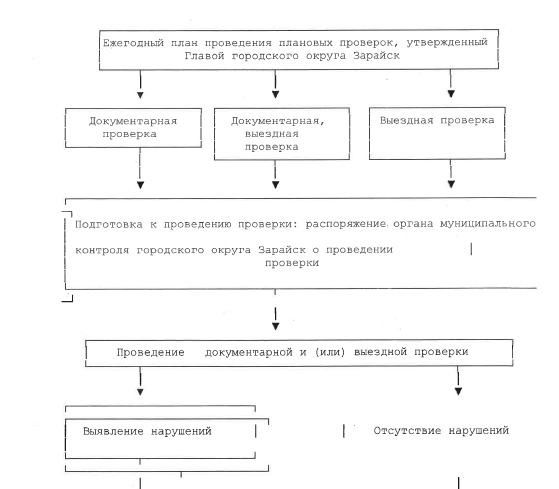 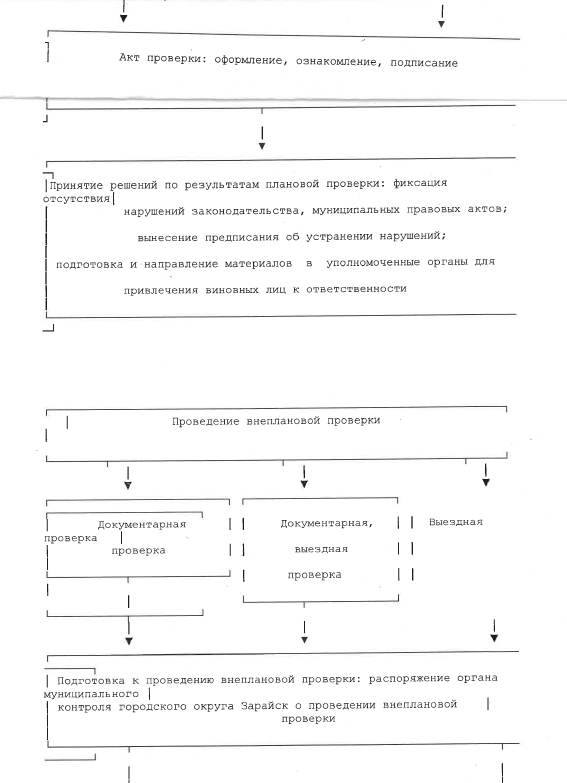 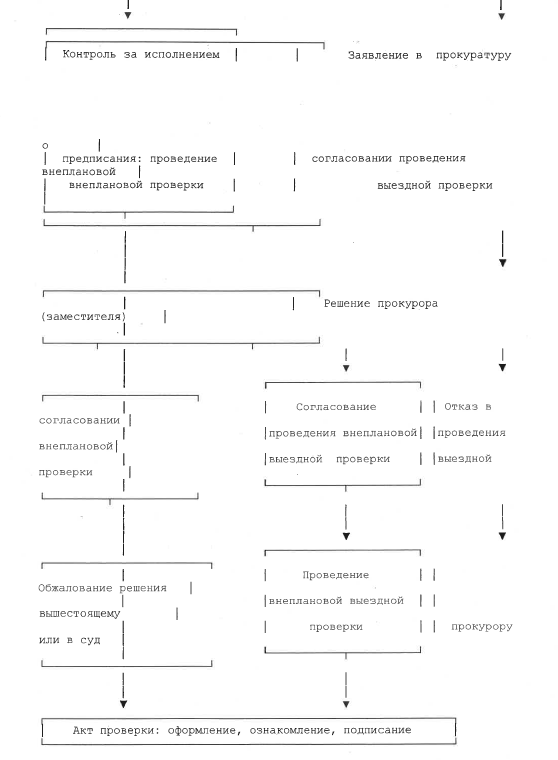 №
п/пСодержание предписанияСрок исполненияОснования для вынесения предписания